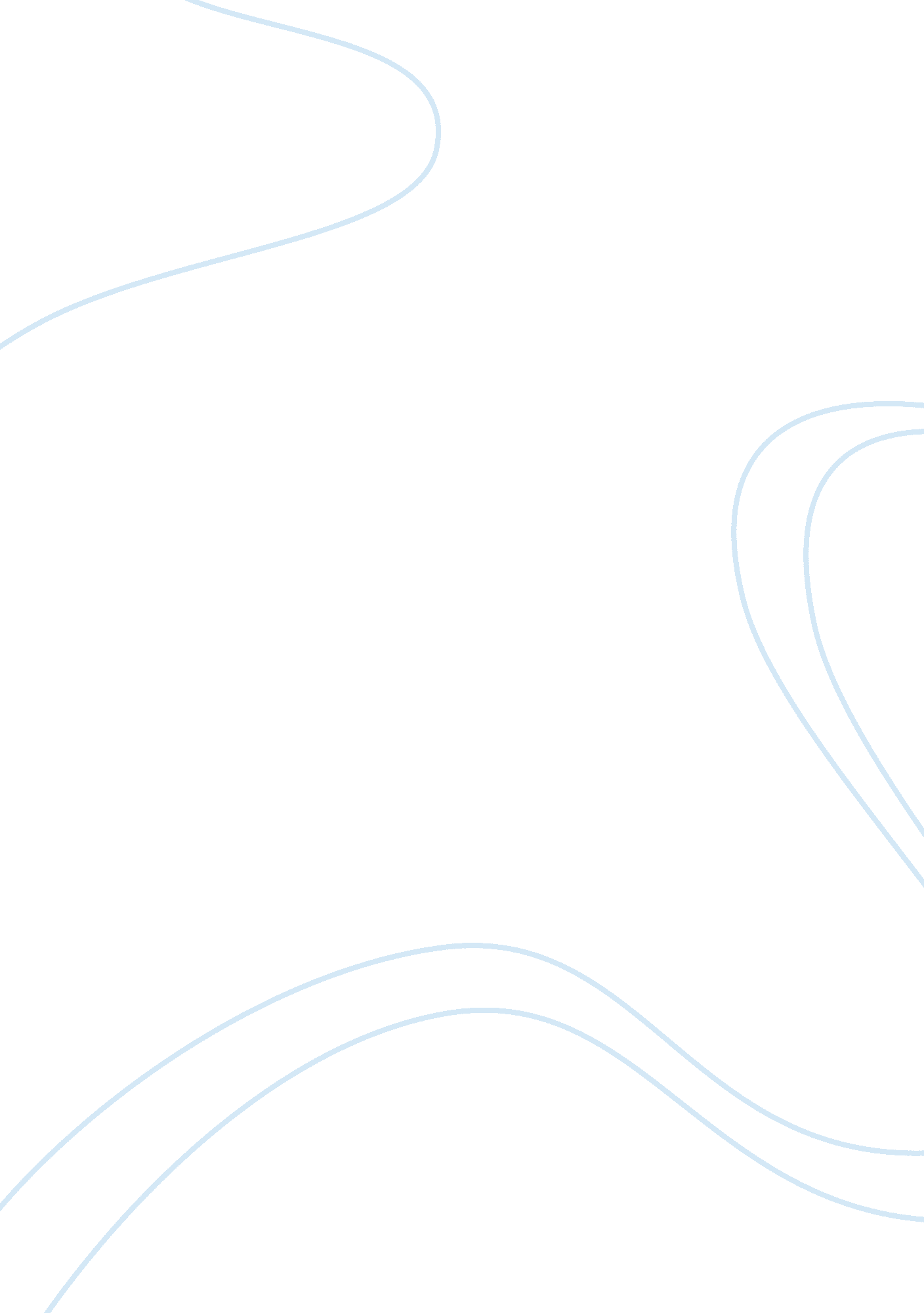 Life is an echo all comes back to you essay sampleEnvironment, Water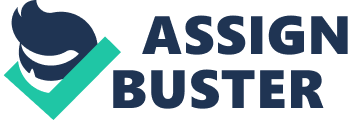 Reliability and convenience from the company most recognized for innovative products. • The industry innovator in driving new designs to market • Always refining current technologies for maximum market impact • Almost a half century of experience in residential water conditioning equipment, focusing on independent water treatment professionals Satisfaction guaranteed 
All the confidence and peace of mind with the GE 5-year warranty. Service simplicity 
Access to the entire valve is accomplished with only two screwdrivers (Phillips and Torx). Tough under pressure 
Noryl®, the thermoplastic resin developed by GE, provides exceptional corrosion resistance and precision-fit components. Measured performance 
Ball-and-seat controls deliver consistent backwashing in all tank sizes at all pressure rates. Easy entry 
Easy to access and adjust the refill control. 1-2-3- clean 
Two-piece injector screen for fast, easy cleaning. Smooth operator 
Autotrol® Duraflow™ technology features a frictionless seal for longer life. 
Excellent for applications with high turbidity and suspended solids. Sealed to perfection 
Heat weld bonding protects against micro-leaks and ensures years of reliable operation. Measured performance 
One-piece injector provides accurate flow rate in the brining cycle and is color-coded for easy identification. Residential Valve Bodies 
The 255 and Performa series provide water conditioning professionals with a valve solution for virtually every residential application. • Engineered to outperform other brands in performance and service life • Built with the business professional in mind – fast installation and quicker service calls increase profit • Multiple controller options available at a variety of price points • Noryl®, the thermoplastic resin developed by GE, provides exceptional corrosion resistance and precision-fit components Autotrol™ 255 Series – 3/4-inch ports 
Easy on the water 
Efficient valve design decreases the amount of water required for regeneration. Do not disturb 
Tank adapter permits disconnection from valve without disturbing the resin bed. A steady stream 
3/4-inch port opening provides good softener flow performance. A clear view 
Includes a clear-sight air check for easy brine line troubleshooting. Performa Series – 1-inch port 
The name says it all 
Performa means performance – large one-inch ports for high-flow applications. Three and out 
Valve quickly changes from softener to filter application in three easy steps. Fewer the better 
Designed with fewer service parts than any valve of comparable function – longer life, shorter service calls. Easier to service 
Bypass attachment makes maintenance exceptionally fast. Valve 255 Valve Performa Valve (268) Logix and 900 Performa Filter Valve (263) Performa Cv (278) Inlet/Outlet 1- or 3/4-inch 1-inch 1-inch 1-inch Riser Diameter 1- or 13/16-inch 1-inch 1-inch 1-inch Service Flow at 15 psi gpm m3h 15 25 25 25 3. 4 5. 7 5. 7 5. 7 Backwash at 25 psi gpm m3h 6. 0 20 20 20 1. 36 7. 3 7. 3 7. 3 Backwash Capabilities 6 – 14-inch Tanks 7 – 14-inch Tanks 7 – 14-inch Tanks 7 – 24-inch Tanks Residential Controllers 
GE Infrastructure builds the most technologically-advanced valve controllers for the residential market. • Controls for any application: mechanical, simple electronic, and advanced control electronics • Electronic controls feature safe, low-voltage (12V) operation – higher voltage controls are also available • Single- or twin-tank applications Logix controllers lead the way 
The Logix Controller is unrivaled in simplicity and is easier to program than any other electronic controller on the market. In fact, it’s as simple as setting an alarm clock! Patented, unique technology places the Logix in a class not shared by any other manufacturer. Calendar of events Seven is a winner 
New 7-cycle high-efficiency regeneration sequence exceeds 4100 g. p. p. The Logix Controller learns the owner’s water usage patterns in the 28-day variable reserve mode, virtually guaranteeing continuous soft water. Remote control 
Remote mount kit allows programming module to be installed up to 40 feet away. Fill ‘ er up 
Optional no-salt detector can be added to the controller. The big picture Rain or shine 
Optional weatherproof inline transformer available for outdoor installations. LCD readout displays large, high-contrast numerals and icon graphics. The touch of convenience 
The Logix is factory-programmed with complete salt tables and operational parameters. Simply program the resin volume, set the timing schedule and input the salt and hardness data – it’s that easy! Good for business 
Easy to understand means faster training. Simple set-up means faster installation. Logix makes sense for growing your business. Controller Series 
GE offers a full range of valve controllers to meet all residential water-conditioning applications. Logix Series 
740 Time Clock • Simple, economic electronic time clock (chronometric) • 7- or 99-day regeneration setting • High efficiency regeneration sequence • 12-volt operation • Filter or conditioner setting in one control • Operates 255, 263, 268 with one controller 742 Time Clock Same features as the 740 time clock, plus: • Fully programmable cycle times • Salt setting in 1-pound increments • Optional no-salt detector • Operates 255, 263, 268, 278, and Magnum IT with one controller 760 Demand • Simple, economic electronic demand (volumetric) • Calendar override • 12-volt operation • 28-day variable reserve • High efficiency regeneration sequence • Automatic capacity calculations • Operates 255, 263, 268 with one controller 762 Demand Same features as the 760, plus: • Fully programmable cycle times • Salt setting in 1-pound increments • Optional no-salt detector • Operates 255, 263, 268, 278, and Magnum IT with one controller 400 Series 
440i Time Clock • Value priced, reliable mechanical control • Time-clock regeneration • Set it and forget it • 12-volt or 120-volt versions available • 6- or 7-day regeneration • Operates 255, 263, 268 valves Control Valve Capabilities Controller 440i Time Clock 460i Demand 740 Time Clock 760 Demand 742 Time Clock 762 Demand 255 Conditioner X X X X X X 263 Filter X X X X X 460i Time Clock • Economical electronic-demand control • Simple set-up and programming • Calendar override • 12-volt operation • 7-day variable reserve • Operates 255, 268 valves Valve Body 
268 Conditioner X X X X X X 278 Conditioner Control Valve Features 
Controller 440i 460i 740 760 742 762 5 Regeneration Type Time Clock Demand Time Clock Demand Time Clock Demand Cycles Fixed Fixed Computer Adjusted Computer Adjusted Fully Programmable Fully Programmable Reserve Time Clock 7-Day Variable Time Clock 28-Day Variable Time Clock 28-Day Variable Voltage 12 or 120 12 12 12 12 12 Residential Pressure Tanks 
GE professional series tanks go the extra step to ensure homeowners the ultimate in performance and lasting quality. Team up the GE professional series tanks and control valves for an unbeatable package. • Superior in every way, this pro-quality tank is the choice for homeowners wanting the very best • Available sizes up to 36 inches in diameter and 72 inches in height, with a 2-1/2- or 4-inch tank opening Lightweight champion 
Reinforced composite construction makes this tank one-third the weight of steel tanks and comparable in strength. Stamp of approval 
NSF certification – This water softener pressure vessel is tested and certified by NSF against NSF/ANSI Standard 44 for material and structural integrity requirements only. Safety wrap 
Tank construction of thermoplastic composite resin and wrapped in high-tensile filament windings. Quality guaranteed 
10-year warranty in residential installations. Inner strength 
High-strength polyethylene liner in thicknesses from 0. 150″ (3. 8mm) to 0. 30″ (7. 6mm). Great under pressure 
Burst testing up to four times the rated operating pressure (150 psi). The test of time 
Cycle tested up to 250, 000 times (range: 10 to 150 psi). Preventive measure 
Fiberglass Shell Exclusive, extended tank liner directly seals against the valve body, which virtually eliminates the possibility of leaks. 1-Piece Liner Polypropylene Threads Valve not included Accessories 
Improve the performance and extend the life of your Professional Series Control Valves No-Salt Detector Always know when you’re out of salt with this Logix accessory. Turbulator Increase resin bed performance with the turbulator. Protective Covers A complete line of covers to protect your valves. I-Lid Cover 440/460 Controls L-Lid Cover for 255 Valve Logix Cover Decorative Logix Skirt Covers Logix Outdoor Cover Custom Color Covers Available Bypass Valves Simplify maintenance with the use of a bypass valve. 1265 Performa 256 For 255 Valve Tube Adapters and Plumbing Connections Tubing adapters and manifolds for every plumbing type. Copper Tube Adapters 3/4, 1, 1-1/4-inch, 22, 28 mm CPVC Tube Adapter 3/4-inch, 1-inch, 25 mm Plastic Threaded Adapter 3/4-inch, 1-inch NPT, BSPT Brass Adapter 3/4-inch, 1-inch BSPT, NPT Male Manifold 3/4-inch, 1-inch NPT, BSPT (255 valve) Turbine Manifold and Female Manifold 3/4-inch, NPT, BSPT (255 valve) Wall Mount Kit Mount up to 40 feet away from Logix Drain Line Flow Controls External DLFC Electrical Options 12-volt power adapters and switch kits are available for nearly any location or need. Standard Wall Mount Outdoor Transformer Under Top-Plate Transformer Relay Switch Mount-to-Top-Plate Auxiliary Switch Kits North American Sales 5730 N. Glen Park Road Milwaukee, WI 53209-4403 USA (262) 238-4400 Phone (262) 238-4402 Fax For More Information: Call GE Infrastructure Water & Process Technologies; Household Water Group at (262) 238-4400 or (800) 279-9404, or visit www. gewater. com/equipment/valve/index. jsp 